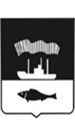 АДМИНИСТРАЦИЯ ГОРОДА МУРМАНСКА П О С Т А Н О В Л Е Н И Е13.11.2017                                                                                                    № 3608Об утверждении муниципальной программы городаМурманска «Обеспечение безопасности проживанияи охрана окружающей среды» на 2018 - 2024 годы(в ред. постановлений от 24.01.2018 № 123, от 31.05.2018 № 1590, от 06.09.2018 № 3015, от 12.11.2018 № 3903, от 17.12.2018 № 4383, от 20.12.2018 № 4443, от 20.12.2018 № 4449)В соответствии со статьей 179 Бюджетного кодекса Российской Федерации, Федеральным законом от 06.10.2003 № 131-ФЗ «Об общих принципах организации местного самоуправления в Российской Федерации», Уставом муниципального образования город Мурманск, постановлением администрации города Мурманска от 21.08.2013 № 2143 «Об утверждении Порядка разработки, реализации и оценки эффективности муниципальных программ города Мурманска», распоряжением администрации города Мурманска от 09.11.2017 № 79-р «Об утверждении перечня муниципальных программ города Мурманска на 2018-2024 годы», протоколом заседания Программно-целевого совета города Мурманска от 25.10.2017 № 2-17 и в целях повышения эффективности и результативности расходования бюджетных средств п о с т а н о в л я ю:1. Утвердить муниципальную программу города Мурманска «Обеспечение безопасности проживания и охрана окружающей среды» на 2018 - 2024 годы согласно приложению к настоящему постановлению.2. Управлению финансов администрации города Мурманска           (Умушкина О.В.) обеспечить финансирование реализации муниципальной программы города Мурманска «Обеспечение безопасности проживания и охрана окружающей среды» на 2018 - 2024 годы в объеме, установленном решением Совета депутатов города Мурманска о бюджете муниципального образования город Мурманск на соответствующий финансовый год.3. Отменить следующие постановления администрации города Мурманска:- от 12.11.2013 № 3237 «Об утверждении муниципальной программы города Мурманска «Обеспечение безопасности проживания и охрана окружающей среды» на 2014 год и на плановый период 2015 и 2016 годов»;- от 18.11.2013 № 3287 «О внесении изменений в приложение к постановлению администрации города Мурманска от 12.11.2013 № 3237 «Об утверждении муниципальной программы города Мурманска «Обеспечение безопасности проживания и охрана окружающей среды» на 2014 год и на плановый период 2015 и 2016 годов»;- от 30.06.2014 № 2113 «О внесении изменений в приложение к постановлению администрации города Мурманска от 12.11.2013 № 3237 «Об утверждении муниципальной программы города Мурманска «Обеспечение безопасности проживания и охрана окружающей среды» на 2014 год и на плановый период 2015 и 2016 годов» (в ред. постановления от 18.11.2013               № 3287)»;- от 23.09.2014 № 3074 «О внесении изменений в приложение к постановлению администрации города Мурманска от 12.11.2013 № 3237 «Об утверждении муниципальной программы города Мурманска «Обеспечение безопасности проживания и охрана окружающей среды» на 2014 год и на плановый период 2015 и 2016 годов» (в ред. постановлений от 18.11.2013               № 3287, от 30.06.2014 № 2113)»;- от 23.10.2014 № 3547 «О внесении изменений в постановление администрации города Мурманска от 12.11.2013 № 3237 «Об утверждении муниципальной программы города Мурманска «Обеспечение безопасности проживания и охрана окружающей среды» на 2014 год и на плановый период 2015 и 2016 годов» (в ред. постановлений от 18.11.2013 № 3287, от 30.06.2014    № 2113, от 23.09.2014 № 3074)»;- от 27.10.2014 № 3566 «О внесении изменения в приложение к постановлению администрации города Мурманска от 12.11.2013 № 3237 «Об утверждении муниципальной программы города Мурманска «Обеспечение безопасности проживания и охрана окружающей среды» на 2014 - 2018 годы» (в ред. постановлений от 18.11.2013 № 3287, от 30.06.2014 № 2113, от 23.09.2014  № 3074, от 23.10.2014 № 3547)»;- от 26.12.2014 № 4298 «О внесении изменений в приложение к постановлению администрации города Мурманска от 12.11.2013 № 3237 «Об утверждении муниципальной программы города Мурманска «Обеспечение безопасности проживания и охрана окружающей среды» на 2014 - 2018 годы» (в ред. постановлений от 18.11.2013 № 3287, от 30.06.2014 № 2113, от 23.09.2014  № 3074, от 23.10.2014 № 3547, от 27.10.2014 № 3566)»;- от 17.04.2015 № 987 «О внесении изменения в приложение к постановлению администрации города Мурманска от 12.11.2013 № 3237 «Об утверждении муниципальной программы города Мурманска «Обеспечение безопасности проживания и охрана окружающей среды» на 2014 - 2018 годы» (в ред. постановлений от 18.11.2013 № 3287, от 30.06.2014 № 2113, от 23.09.2014  № 3074, от 23.10.2014 № 3547, от 27.10.2014 № 3566, от 26.12.2014 № 4298)»;- от 10.06.2015 № 1539 «О внесении изменений в приложение к постановлению администрации города Мурманска от 12.11.2013 № 3237 «Об утверждении муниципальной программы города Мурманска «Обеспечение безопасности проживания и охрана окружающей среды» на 2014 - 2018 годы» (в ред. постановлений от 18.11.2013 № 3287, от 30.06.2014 № 2113, от 23.09.2014  № 3074, от 23.10.2014 № 3547, от 27.10.2014 № 3566, от 26.12.2014 № 4298,           от 17.04.2015 № 987)»;- от 25.08.2015 № 2325 «О внесении изменений в приложение к постановлению администрации города Мурманска от 12.11.2013 № 3237 «Об утверждении муниципальной программы города Мурманска «Обеспечение безопасности проживания и охрана окружающей среды» на 2014 - 2018 годы» (в ред. постановлений от 18.11.2013 № 3287, от 30.06.2014 № 2113, от 23.09.2014  № 3074, от 23.10.2014 № 3547, от 27.10.2014 № 3566, от 26.12.2014 № 4298,            от 17.04.2015 № 987, от 10.06.2015 № 1539)»;- от 05.10.2015 № 2756 «О внесении изменений в приложение к постановлению администрации города Мурманска от 12.11.2013 № 3237 «Об утверждении муниципальной программы города Мурманска «Обеспечение безопасности проживания и охрана окружающей среды» на 2014 - 2018 годы» (в ред. постановлений от 18.11.2013 № 3287, от 30.06.2014 № 2113, от 23.09.2014  № 3074, от 23.10.2014 № 3547, от 27.10.2014 № 3566, от 26.12.2014 № 4298,            от 17.04.2015 № 987, от 10.06.2015 № 1539, от 25.08.2015 № 2325)»;- от 12.11.2015 № 3142 «О внесении изменений в приложение к постановлению администрации города Мурманска от 12.11.2013 № 3237 «Об утверждении муниципальной программы города Мурманска «Обеспечение безопасности проживания и охрана окружающей среды» на 2014 - 2018 годы» (в ред. постановлений от 18.11.2013 № 3287, от 30.06.2014 № 2113, от 23.09.2014  № 3074, от 23.10.2014 № 3547, от 27.10.2014 № 3566, от 26.12.2014 № 4298,            от 17.04.2015 № 987, от 10.06.2015 № 1539, от 25.08.2015 № 2325, от 05.10.2015 № 2756)»;- от 23.12.2015 № 3559 «О внесении изменений в приложение к постановлению администрации города Мурманска от 12.11.2013 № 3237 «Об утверждении муниципальной программы города Мурманска «Обеспечение безопасности проживания и охрана окружающей среды» на 2014 - 2018 годы» (в ред. постановлений от 18.11.2013 № 3287, от 30.06.2014 № 2113, от 23.09.2014  № 3074, от 23.10.2014 № 3547, от 27.10.2014 № 3566, от 26.12.2014 № 4298,            от 17.04.2015 № 987, от 10.06.2015 № 1539, от 25.08.2015 № 2325, от 05.10.2015 № 2756, от 12.11.2015 № 3142)»;- от 16.03.2016 № 662 «О внесении изменений в приложение к постановлению администрации города Мурманска от 12.11.2013 № 3237 «Об утверждении муниципальной программы города Мурманска «Обеспечение безопасности проживания и охрана окружающей среды» на 2014 - 2018 годы» (в ред. постановлений от 18.11.2013 № 3287, от 30.06.2014 № 2113, от 23.09.2014  № 3074, от 23.10.2014 № 3547, от 27.10.2014 № 3566, от 26.12.2014 № 4298,           от 17.04.2015 № 987, от 10.06.2015 № 1539, от 25.08.2015 № 2325, от 05.10.2015 № 2756, от 12.11.2015 № 3142, от 23.12.2015 № 3559)»;- от 06.07.2016 № 2015 «О внесении изменений в приложение к постановлению администрации города Мурманска от 12.11.2013 № 3237 «Об утверждении муниципальной программы города Мурманска «Обеспечение безопасности проживания и охрана окружающей среды» на 2014 - 2018 годы» (в ред. постановлений от 18.11.2013 № 3287, от 30.06.2014 № 2113, от 23.09.2014  № 3074, от 23.10.2014 № 3547, от 27.10.2014 № 3566, от 26.12.2014 № 4298,           от 17.04.2015 № 987, от 10.06.2015 № 1539, от 25.08.2015 № 2325, от 05.10.2015 № 2756, от 12.11.2015 № 3142, от 23.12.2015 № 3559, от 16.03.2016 № 662)»;- от 25.08.2016 № 2557 «О внесении изменений в приложение к постановлению администрации города Мурманска от 12.11.2013 № 3237 «Об утверждении муниципальной программы города Мурманска «Обеспечение безопасности проживания и охрана окружающей среды» на 2014 - 2018 годы» (в ред. постановлений от 18.11.2013 № 3287, от 30.06.2014 № 2113, от 23.09.2014  № 3074, от 23.10.2014 № 3547, от 27.10.2014 № 3566, от 26.12.2014 № 4298,            от 17.04.2015 № 987, от 10.06.2015 № 1539, от 25.08.2015 № 2325, от 05.10.2015 № 2756, от 12.11.2015 № 3142, от 23.12.2015 № 3559, от 16.03.2016 № 662,             от 06.07.2016 № 2015)»;- от 27.10.2016 № 3238 «О внесении изменений в приложение к постановлению администрации города Мурманска от 12.11.2013 № 3237 «Об утверждении муниципальной программы города Мурманска «Обеспечение безопасности проживания и охрана окружающей среды» на 2014 - 2018 годы» (в ред. постановлений от 18.11.2013 № 3287, от 30.06.2014 № 2113, от 23.09.2014  № 3074, от 23.10.2014 № 3547, от 27.10.2014 № 3566, от 26.12.2014 № 4298,            от 17.04.2015 № 987, от 10.06.2015 № 1539, от 25.08.2015 № 2325, от 05.10.2015 № 2756, от 12.11.2015 № 3142, от 23.12.2015 № 3559, от 16.03.2016 № 662,             от 06.07.2016 № 2015, от 25.08.2016 № 2557)»;- от 11.11.2016 № 3462 «О внесении изменений в постановление администрации города Мурманска от 12.11.2013 № 3237 «Об утверждении муниципальной программы города Мурманска «Обеспечение безопасности проживания и охрана окружающей среды» на 2014 - 2018 годы» (в ред. постановлений от 18.11.2013 № 3287, от 30.06.2014 № 2113, от 23.09.2014              № 3074, от 23.10.2014 № 3547, от 27.10.2014 № 3566, от 26.12.2014 № 4298,            от 17.04.2015 № 987, от 10.06.2015 № 1539, от 25.08.2015 № 2325, от 05.10.2015 № 2756, от 12.11.2015 № 3142, от 23.12.2015 № 3559, от 16.03.2016 № 662,             от 06.07.2016 № 2015, от 25.08.2016 № 2557, от 27.10.2016 № 3238)»;- от 21.12.2016 № 3872 «О внесении изменений в постановление администрации города Мурманска от 12.11.2013 № 3237 «Об утверждении муниципальной программы города Мурманска «Обеспечение безопасности проживания и охрана окружающей среды» на 2014 - 2019 годы» (в ред. постановлений от 18.11.2013 № 3287, от 30.06.2014 № 2113, от 23.09.2014              № 3074, от 23.10.2014 № 3547, от 27.10.2014 № 3566, от 26.12.2014 № 4298,            от 17.04.2015 № 987, от 10.06.2015 № 1539, от 25.08.2015 № 2325, от 05.10.2015 № 2756, от 12.11.2015 № 3142, от 23.12.2015 № 3559, от 16.03.2016 № 662,             от 06.07.2016 № 2015, от 25.08.2016 № 2557, от 27.10.2016 № 3238, от 11.11.2016 № 3462)»;- от 11.05.2017 № 1368 «О внесении изменений в приложение к постановлению администрации города Мурманска от 12.11.2013 № 3237 «Об утверждении муниципальной программы города Мурманска «Обеспечение безопасности проживания и охрана окружающей среды» на 2014 - 2019 годы» (в ред. постановлений от 18.11.2013 № 3287, от 30.06.2014 № 2113, от 23.09.2014  № 3074, от 23.10.2014 № 3547, от 27.10.2014 № 3566, от 26.12.2014 № 4298,            от 17.04.2015 № 987, от 10.06.2015 № 1539, от 25.08.2015 № 2325, от 05.10.2015 № 2756, от 12.11.2015 № 3142, от 23.12.2015 № 3559, от 16.03.2016 № 662,             от 06.07.2016 № 2015, от 25.08.2016 № 2557, от 27.10.2016 № 3238, от 11.11.2016 № 3462, от 21.12.2016 № 3872)»;- от 07.08.2017 № 2577 ««О внесении изменений в приложение к постановлению администрации города Мурманска от 12.11.2013 № 3237 «Об утверждении муниципальной программы города Мурманска «Обеспечение безопасности проживания и охрана окружающей среды» на 2014 – 2019 годы» (в ред. постановлений от 18.11.2013 № 3287, от 30.06.2014 № 2113, от 23.09.2014  № 3074, от 23.10.2014 № 3547, от 27.10.2014 № 3566, от 26.12.2014 № 4298,            от 17.04.2015 № 987, от 10.06.2015 № 1539, от 25.08.2015 № 2325, от 05.10.2015 № 2756, от 12.11.2015 № 3142, от 23.12.2015 № 3559, от 16.03.2016 № 662,             от 06.07.2016 № 2015, от 25.08.2016 № 2557, от 27.10.2016 № 3238, от 11.11.2016 № 3462, от 21.12.2016 № 3872, от 11.05.2017 № 1368)».4. Отделу информационно-технического обеспечения и защиты информации администрации города Мурманска (Кузьмин А.Н.) организовать размещение настоящего постановления с приложением на официальном сайте администрации города Мурманска в сети Интернет.5. Редакции газеты «Вечерний Мурманск» (Хабаров В.А.) опубликовать настоящее постановление с приложением.6. Настоящее постановление вступает в силу со дня официального опубликования и применяется к правоотношениям, возникшим с 01.01.2018.7. Контроль за выполнением настоящего постановления возложить на заместителя главы администрации города Мурманска Доцник В.А.Временно исполняющийполномочия главы администрации города Мурманска	                                                                     А.Г. Лыженков